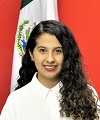 CLAVE/NIVEL DE PUESTOJD2Auxiliar del Organo Interno de Control • ICAI • ActualProyectista en el área del Consejo General • ICAI • julio 2018-octubre 2019Supervisor administrativo de Negocios Propios •Distribuidora de Cervezas Modelo en el Norte SA de CV •2017-2018Instructora  • Cursos Laguna • 2015-2017Maestría en Educación Basada en Competencias• Julio 2019 • Universidad del Valle de México (UVM) campus Torreón, Coahuila.Ingeniería Industrial• Marzo 2015 • Instituto Tecnológico de la Laguna